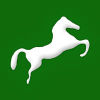 طلب استئناف السير في إجراءات الترخيصالسيد / ..................................................................................................................تحية طيبة وبعد برجاء التكرم بالموافقة على استنئاف السير في إجراءات الترخيص اسم صاحب الترخيص: ........................................................................................................... نوع النشاط ( تجاري/ صناعي ) / ............................................................................................... العنوان / ...................................................................... قسم / مركز: .................................... تاريخ التقدم بالترخيص : .................................................. رقم الملف : ....................................... وتفضلوا بقبول فائق الاحترام ،             مقدم الطلبالاسم : ...............................الصفة : صاحب الترخيص / وكيلالتوقيع : .............................رقم البطاقة / ........................إيصــــــــال استلمت أنا / ............................................ الطلب المقدم من السيد/ .........................................بشأن طلب استئناف السير في إجراءات الترخيص مستوفيا كافة متطلبات الحصول على الخدمة من ( المستندات/ الرسوم ) وقيد الطلب برقم .................... بتاريخ     /        /         ، التاريخ المحدد لإنجاز الخدمة      /    /               توقيع الموظف المختص .............................